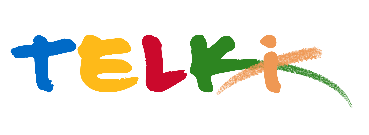 Telki Község Önkormányzata2089 Telki, Petőfi u.1.Telefon: (06) 26 920 801E-mail: hivatal@telki.huwww.telki.huELŐTERJESZTÉS A Képviselő-testület 2023.április 24.-i rendes ülésére                  BeszámolóA gyermek- és ifjúságvédelmi tevékenységről, a Gyermekjóléti és Családsegítő Szolgálat munkájárólA napirendet tárgyaló ülés dátuma: 			2023.04.24. A napirendet tárgyaló ülés: 				Szociális Bizottság, Képviselő-testület Előterjesztő: 						Deltai Károly polgármesterAz előterjesztést készítette: 				dr. Lack Mónika jegyző		 A napirendet tárgyaló ülés típusa: 			nyílt / zárt A napirendet tárgyaló ülés típusa:			rendes / rendkívüliA határozat elfogadásához szükséges többség típusát: egyszerű / minősített A szavazás módja: 					nyílt / titkos 1.Előzmények, különösen az adott tárgykörben hozott korábbi testületi döntések és azok végrehajtásának állása: ---2. Jogszabályi hivatkozások: 3.Költségkihatások és egyéb szükséges feltételeket, illetve megteremtésük javasolt forrásai: Nincs4. Tényállás bemutatása: Telki község önkormányzat területén a szociális, család és gyermekjóléti feladatokat 2018.évtől a Budakörnyéki Önkormányzati Társulás keretében a Híd Szociális, Család és Gyermekjóléti Szolgálat és Központ látja el. A Családsegítő szolgálat és a helyi családsegítő minden évben írásbeli beszámolót készít a képviselő-testület részére a megelőző éves munkájáról.Telki, 2023. április 20.dr Lack Mónika            	         	                   jegyzőHatározati javaslatTelki község Önkormányzat Képviselő-testülete
…/2023. (IV.   ) Önkormányzati határozata                   BeszámolóA gyermek- és ifjúságvédelmi tevékenységről, a Gyermekjóléti és Családsegítő Szolgálat munkájárólTelki község Képviselő-testülete elfogadja a Gyermekjóléti és Családsegítő Szolgálat 2022. évi munkájáról szóló beszámolót.Felelős:                    jegyzőHatáridő:                azonnal